Obecní úřad PálečV rámci oslav Dne Země pořádá ve spolupráci se ZŠ Zlonice  5. sběrovou akci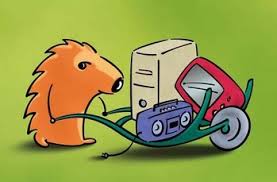 Odevzdávat můžete ve dnch:	12. 4. 2019	15.00 - 18.00 hod                                               	13. 4. 2019	10.00 - 12.00 hod                                               paní Kolářové do bývalé hasičárnySbíráme: Papír, baterie, elektroodpad - mobilní telefony,televize, tiskárny, počítače, monitory, vysavače, žehličky, radia, kulmy, fény, el. topidla, ledničky, mrazničky, pračky, myčky, mixéry, magnetofony, DVD přehrávače, lampy, osvětlovací tělesa, vrtačky, brusky, čerpadla.				Nepatří sem: CD a DVD, autobaterie, plastové a kovové kryty elektrospotřebičů  	 	     Pokud nemáte odvoz na těžké a velké spotřebiče, po domluvě je vyzvednemeV tomto případě volejte: 	736 622 969 – pí. Šimonová nebo				 		737 776 885 – pí. Kolářová